Игра "Кто быстрее?"Дети  соотносят и  раскладывают по нужным ячейкам на скорость  детали  конструктора по цвету  и форме, закрепляют  название деталей  и  их назначение. После игры дети с помощью воспитателя проводят самоконтроль - проверяют: правильно ли они разложили детали  и называют их.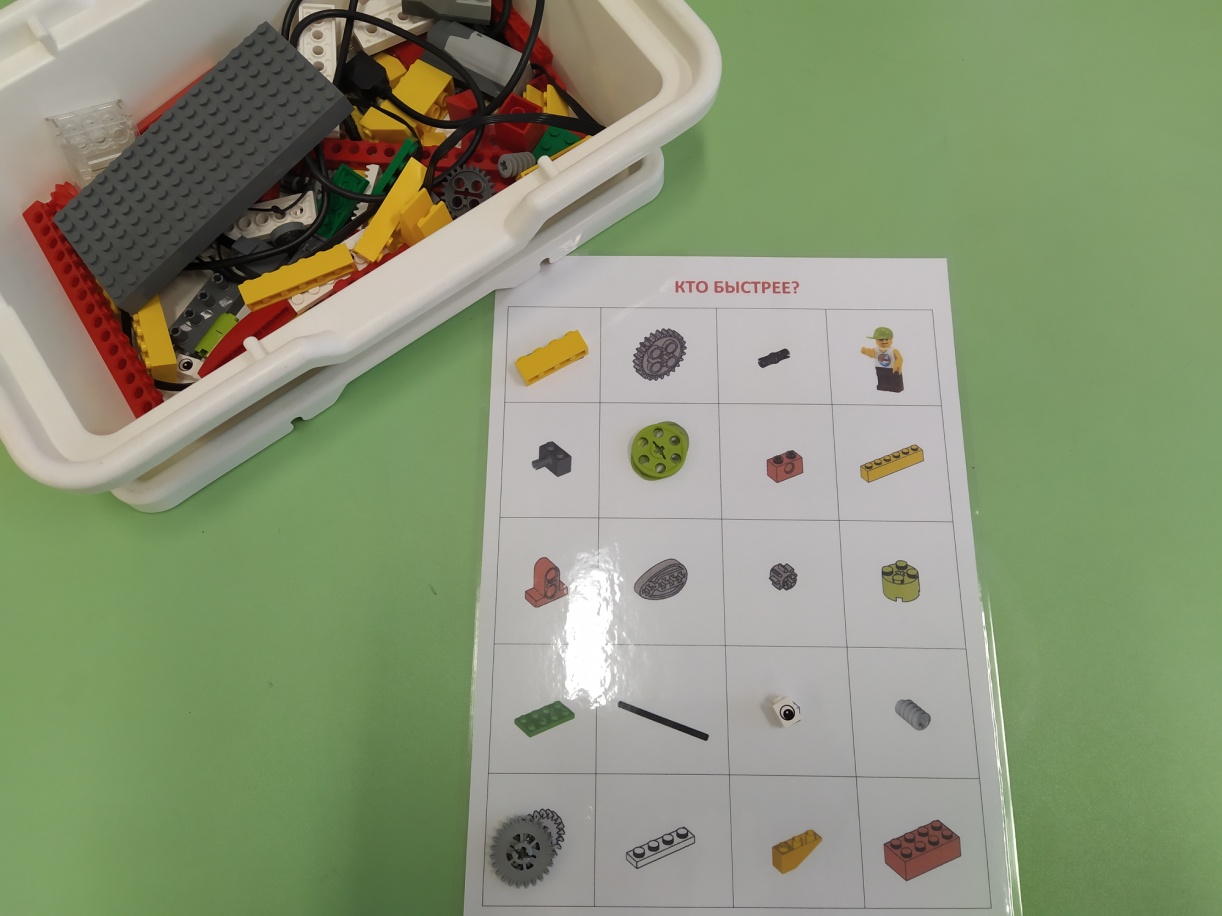 Игра «Найди по контуру»  Дети  раскладывают  фигуры конструктора на карточку «Найди по контуру», соотнося силуэт детали конструктора с графическим ее изображением  (силуэтом) на карточке. 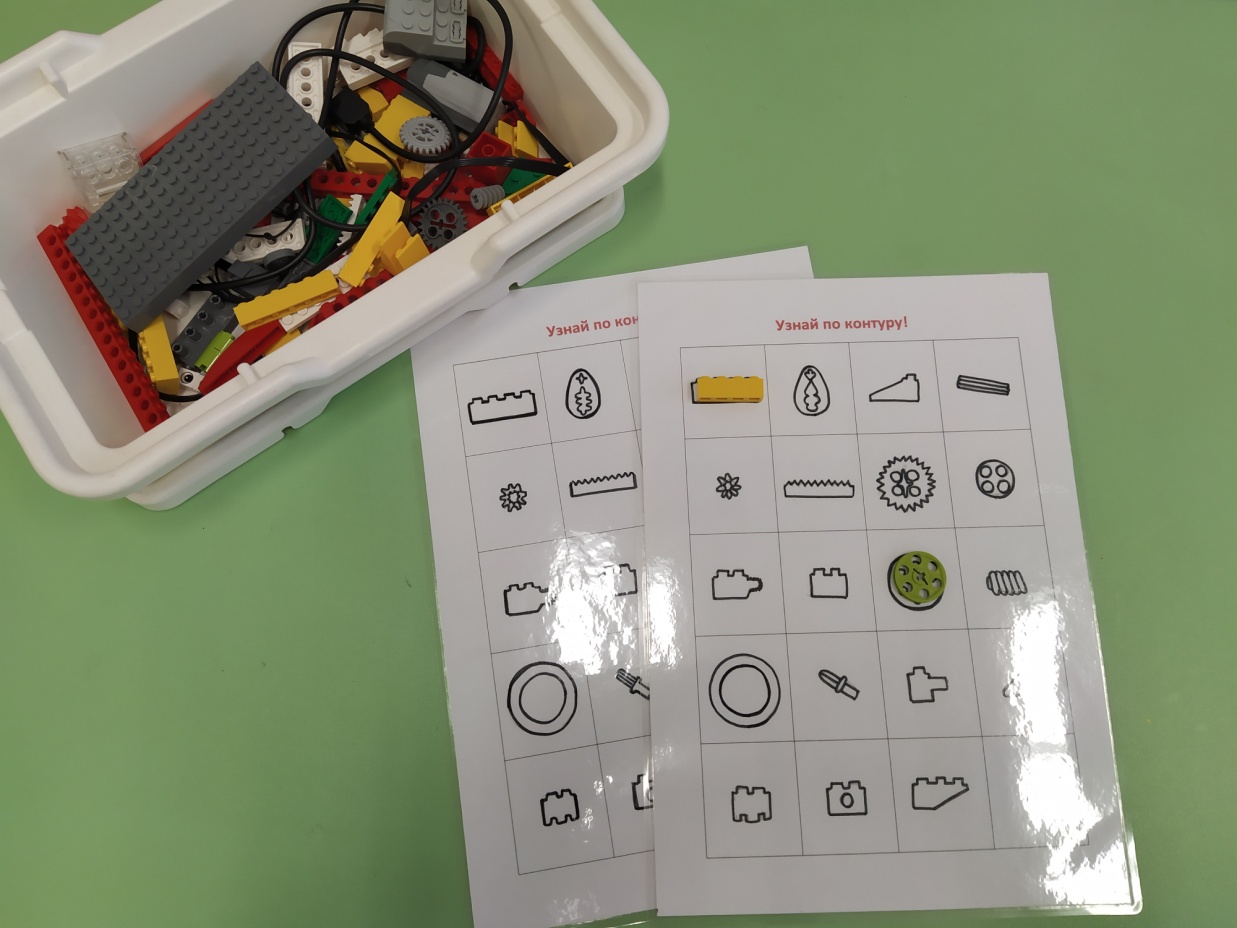 В игре  «Собери по – порядку»    дети собирают из деталей конструктора элемент поделки по карточкам – схемам «К поделке…», используя предложенный алгоритм сборки и видят конечный результат  элемента. 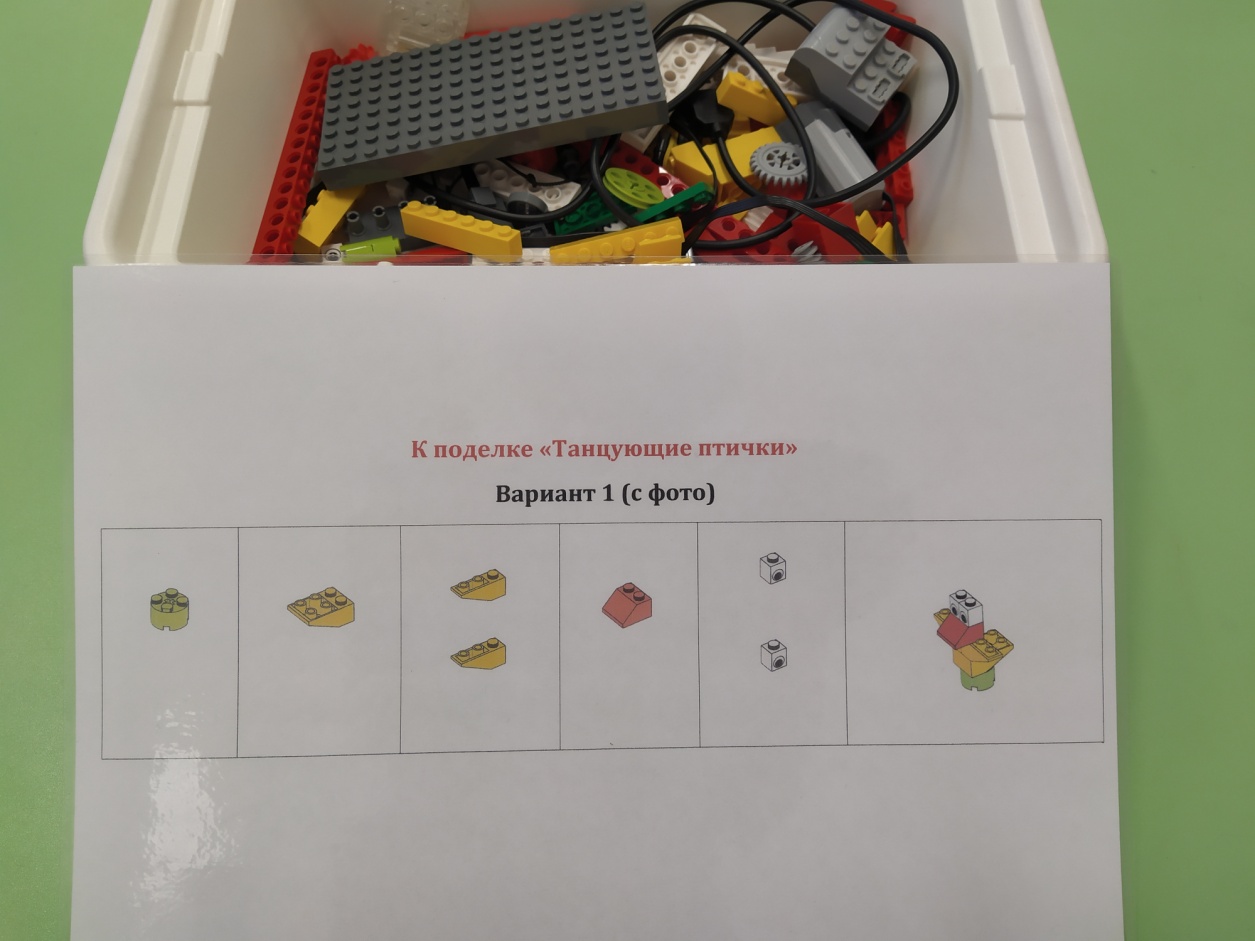 